lMADONAS NOVADA PAŠVALDĪBA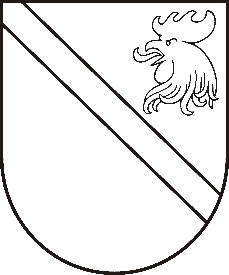 Reģ. Nr. 90000054572Saieta laukums 1, Madona, Madonas novads, LV-4801 t. 64860090, e-pasts: pasts@madona.lv ___________________________________________________________________________MADONAS NOVADA PAŠVALDĪBAS DOMESLĒMUMSMadonā2020.gada 30.jūlijā									           Nr.293									     (protokols Nr.15, 14.p.)Par zemes ierīcības projekta apstiprināšanu un nekustamā īpašuma lietošanas mērķa noteikšanu plānotajām zemes vienībām  nekustamajā īpašumā  “Lejas Silvas”, Vestienas pagasts, Madonas novadsMadonas novada pašvaldībā saņemts SIA “AMETRS” iesniegums (reģistrēts Madonas novada pašvaldībā 20.07.2020. ar Nr. MNP/2.1.3.1/20/2328) ar lūgumu apstiprināt zemes ierīkotājas Rūtas Putniņas (zemes ierīkotāja sertifikāts Nr. AA0144 derīgs līdz 03.02.2024) izstrādāto zemes ierīcības projektu nekustamā īpašuma “Lejas Silvas” zemes vienības ar kadastra apzīmējumu 7096 009 0051 ar kopējo platību 32.4 ha, kas atrodas Vestienas pagastā, Madonas novadā, sadalei, izpildot Madonas novada pašvaldības izsniegtos nosacījumus. Pamatojoties uz Zemes ierīcības likumu, MK 02.08.2016.g. noteikumiem Nr.505 “Zemes ierīcības projekta izstrādes noteikumi” 26. un 28.punktu, “Nekustāmā īpašuma valsts kadastra likuma” 9.panta pirmās daļas 1.punktu, 20.06.2006. MK noteikumiem Nr.496 “Nekustamā īpašuma lietošanas mērķu klasifikācijas un nekustamā īpašuma lietošanas mērķu noteikšanas un maiņas kārtība” pirmās daļas 2 punktu, atklāti balsojot: PAR – 15 (Andrejs Ceļapīters, Artūrs Čačka, Andris Dombrovskis, Zigfrīds Gora, Antra Gotlaufa, Artūrs Grandāns, Gunārs Ikaunieks, Valda Kļaviņa, Agris Lungevičs, Ivars Miķelsons, Andris Sakne, Rihards Saulītis, Inese Strode, Aleksandrs Šrubs, Kaspars Udrass), PRET – NAV, ATTURAS – NAV, Madonas novada pašvaldības dome NOLEMJ:Apstiprināt SIA “AMETRS” 2020.gada 20. jūlija Madonas novada pašvaldībā iesniegto zemes ierīcības projektu, nekustamā īpašuma “Lejas Silvas”, zemes vienības ar kadastra apzīmējumu 7096 009 0051, kas atrodas Vestienas pagastā, Madonas novadā, sadalei.  Zemes vienību sadalījuma robežas noteikt saskaņā ar zemes ierīcības projekta grafisko daļu (1.pielikums), kas ir šī lēmuma neatņemama sastāvdaļa.Plānotajai (projektētai) zemes vienībai ar kadastra apzīmējumu 7096 009 0135, Vestienas pagasts, Madonas novads, piešķirt nosaukumu “Jaunsilvas” un noteikt nekustamā īpašuma lietošanas mērķi – zeme, uz kuras galvenā saimnieciskā darbība ir lauksaimniecība NĪLP kods 0101, 26 ha platībā.Plānotajai (paliekošajai) zemes vienībai ar kadastra apzīmējumu 7096 009 0136, Vestienas pagasts, Madonas novads, saglabāt nosaukumu “Lejas Silvas” un noteikt nekustamā īpašuma lietošanas mērķi – zeme, uz kuras galvenā saimnieciskā darbība ir mežsaimniecība NĪLP kods 0201, 6.4 ha platībā.Saskaņā ar Administratīvā procesa likuma 188.panta pirmo daļu, lēmumu var pārsūdzēt viena mēneša laikā no lēmuma spēkā stāšanās dienas Administratīvajā rajona tiesā.Saskaņā ar Administratīvā procesa likuma 70.panta pirmo daļu, lēmums stājas spēkā ar brīdi, kad tas paziņots adresātam.Domes priekšsēdētājs								         A.LungevičsR.Vucāne 20228813